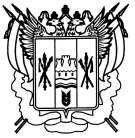 ТЕРРИТОРИАЛЬНАЯ ИЗБИРАТЕЛЬНАЯ КОМИССИЯКУЙБЫШЕВСКОГО РАЙОНА РОСТОВСКОЙ ОБЛАСТИПОСТАНОВЛЕНИЕс. КуйбышевоО регистрации уполномоченного представителя избирательного объединения «Куйбышевское местное отделение Всероссийской политической партии «ЕДИНАЯ РОССИЯ»»  на выборах депутатов Собрания депутатов Лысогорского сельского поселения пятого созыва по   многомандатным избирательным округам №1, №2; назначенных на 19 сентября 2021годаРассмотрев документы, представленные уполномоченным представителем избирательного объединения «Куйбышевское местное отделение Всероссийской политической партии «Единая Россия»» , заявления о согласии быть уполномоченным  представителем избирательного объединения «Куйбышевское местное отделение Всероссийской политической партии «ЕДИНАЯ РОССИЯ»», Бошковой Натальи Витальевны, на выборах депутатов Собрания депутатов Лысогорского сельского поселения пятого созыва по многомандатным избирательным округам №1,№2; назначенных на 19 сентября 2021года, в соответствии со статьей 24 Областного закона от 12.05.2016 №  525-ЗС «О выборах и референдумах в Ростовской области»Территориальная избирательная комиссия Куйбышевского районаПОСТАНОВЛЯЕТ:Зарегистрировать уполномоченными представителями избирательного объединения «Куйбышевское местное отделение Всероссийской политической партии «ЕДИНАЯ РОССИЯ», Бошкову Наталью Витальевну на выборах депутатов Собрания депутатов Лысогорского сельского поселения пятого созыва по многомандатным избирательным округам №1, №2.Разместить настоящее постановление на Сайте территориальной избирательной комиссии Куйбышевского района Ростовской области в сети Интернет.Контроль за выполнением настоящего постановления возложить на секретаря территориальной избирательной комиссии Куйбышевского района И.Н.Есину.   Председатель комиссии                             М.А.Гречко  Секретарь комиссии                                      И.Н.Есина20 июля 2021 года                  № 9-1